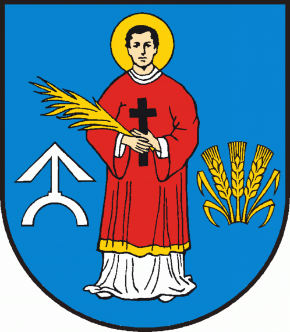 RADA   GMINY  PACYNAwww.pacyna.mazowsze.pl   09-541  Pacyna, ul. Wyzwolenia  7, tel./fax  (024) 285-80-54,  285-80-64,   e-mail: gmina@pacyna.mazowsze.plOrA.0002.3.2023                                                                              Pacyna, 18 kwietnia 2023r.O g ł o s z e n i e o terminie sesjiZawiadamiam, że w  dniu  21 kwietnia 2023r.  (piątek)  o godz. 09:30 (sala narad),  na wniosek Wójta Gminy Pacyna,  odbędzie się XLVIII Sesja Rady Gminy Pacyna.Proponowana tematyka obrad:1.  Otwarcie Sesji i stwierdzenie prawomocności obrad.2.  Przyjęcie porządku obrad.3.   Przyjęcie protokołu z XLVII sesji Rady Gminy Pacyna4.   Interpelacje i zapytania radnych.5.   Podjęcie  uchwały  w  sprawie zmiany uchwały  budżetowej nr 204/XLV/2022 Rady Gminy
      Pacyna na 2023 rok.6.   Odpowiedzi na interpelacje i zapytania radnych.7.   Wolne wnioski radnych.8.   Zakończenie obrad.Informuję, że Sesja będzie transmitowana i utrwalana za pomocą urządzeń rejestrujących obraz i dźwięk.Przewodnicząca Rady Gminy                                                                                                           (-) Maria Obidowska